ПОСТИГНУЋА УЧЕНИКА НА ВАНШКОЛСКИМ ТАКМИЧЕЊИМАДОСПИСНА МАТЕМАТИЧКА ОЛИМПИЈАДА 2022.2. КОЛО5. РАЗРЕДМандић Дуња  - 1. награда ( Марина Пешић)пласман на државно такмичењеАпро Јелена  - 3. награда ( Марина Пешић)Кандић Огњен – похвала ( Марина Пешић)Петровић Стефан – похвала ( Марина Пешић)Ћирић Уна – похвала ( Марина Пешић)6. РАЗРЕДВујнов Анђелија  - 3. награда ( Илонка Жеравица)Кази Клара  - 3. награда ( Илонка Жеравица)7. РАЗРЕДМилошевић Јелена  - 3. награда ( Марина Пешић)Петровић Борис  - 3. награда ( Марина Пешић)ТАКМИЧЕЊЕ ИЗ МАТЕМАТИКЕ3. РАЗРЕДРајић Сара – 1. место општинско( Андријашевић Мирјана)                        похвала( Андријашевић Мирјана)Рољић Сташа – 2. место општинско( Андријашевић Мирјана)                        похвала( Андријашевић Мирјана)Хинда Душан – 2. место општинско (Душанка Голушин)                             3. место окружно (Душанка Голушин)4. РАЗРЕДЛаловић Михајло – 3. место општинско( Гардиновачки Надица)Драгошев Луна – похвала( Тешана Аћин)5. РАЗРЕДМандић Дуња – 3. место општинско( Марина Пешић)6. РАЗРЕДЛена Нинковић – 2. место општинско( Илонка Жеравица)Клара Кази – 3. место општинско( Илонка Жеравица )                         2. место окружно (Илонка Жеравица)7. РАЗРЕДБорис Петровић – 1. место општинско (Марина Пешић)место окружно (Марина Пешић)Данило Станишић – 2. место општинско (Марина Пешић)                               похвала (Марина Пешић)8. РАЗРЕДСтанисављев Дамјан – 1. место општинско( Илонка Жеравица)                                            3. место окружно (Илонка Жеравица)Николић Марко – похвала( Илонка Жеравица )                                           3. место окружно (Илонка Жеравица)КЕНГУР БЕЗ ГРАНИЦАПРВИ РАЗРЕДАлексић Данило – похвала окружно такмичење ( Славојка Дорословачки  )Софија Папић – похвала окружно такмичење ( Виолета Ђукић )Бранка Грбић – похвала окружно такмичење ( Јелена Мишић )ДРУГИ РАЗРЕДКртинић Вељко – 3. место на окружном такмичењу (Драгица Зечевић)место на финалном такмичењуСтрахиња Илић – похвала окружно такмичење ( Драгица Зечевић )Алекса Кордин – похвала окружно такмичење ( Љиљана Петровачки )Угљеша Миланков– похвала окружно такмичење ( Данијела Латиновић )Владимир Проле – похвала окружно такмичење ( Љиљана Петровачки )ТРЕЋИ РАЗРЕДРољић Сташа – 2. место на окружном такмичењу (Мирјана Андријашевић)место на финалном такмичењуАнастасија Адријин – похвала окружно такмичење ( Мирјана Андријашевић )Емилија Петровић – похвала окружно такмичење ( Мирјана Андријашевић )Димитрије Бајчетић – похвала окружно такмичење ( Јелена Антин )Душан Хинда – похвала окружно такмичење ( Душанка Голушин )Сара Рајић – похвала окружно такмичење ( Мирјана Андријашевић )ШЕСТИ  РАЗРЕДКлара Кази – похвала окружно такмичење ( Илонка Жеравица )СЕДМИ РАЗРЕДБорис Петровић – 3. место на окружном такмичењу (Марина Пешић)Данило Станишић – похвала окружно такмичење ( Марина Пешић )ОСМИ РАЗРЕДДуња Вучуревић – похвала окружно такмичење ( Илонка Жеравица )Дарија Попов – похвала окружно такмичење ( Илонка Жеравица )Марко Николић – похвала окружно такмичење ( Илонка Жеравица )ОПШТИНСКО- ОКРУЖНО ТАКМИЧЕЊЕ ИЗ ПЛИВАЊАДИСЦИПЛИНА ДЕЛФИНМандић Младен – 1. место / 4. разред ( Драгана Станков )Апро Никола – 1. место / 5. разред ( Драгана Станков )Блажин Касја – 1. место / 5. разред ( Драгана Станков )Митровић Стефан – 2. место / 6. разред ( Драгана Станков )ДИСЦИПЛИНА ЛЕЂНОКордин Алекса – 1. место / 2. разред ( Драгана Станков )Делић Маша – 1. место / 5. разред ( Драгана Станков )Петраш Невена – 1. место / 7. разред ( Драгана Станков )Проле Владимир – 2. место / 2. разред ( Драгана Станков )ДИСЦИПЛИНА ПРСНОКашаш Марко – 1. место / 2. разред ( Драгана Станков )2. место републичко такмичење (Бранкица Исаков)Лучић Марија – 1. место / 2. разред ( Драгана Станков )Грујић Немања – 2. место / 6. разред ( Драгана Станков )Стојков Вук – 2. место / 7. разред ( Драгана Станков )Матић Марко – 3. место / 5. разред ( Драгана Станков )Мандић Дуња – 3. место / 5. разред ( Драгана Станков )ДИСЦИПЛИНА КРАУЛГанчов Ана – 1. место / 7. разред ( Драгана Станков )Ненин Матија – 2. место / 6. разред ( Драгана Станков )Џагић Атанас – 3. место / 8. разред ( Драгана Станков )ОПШТИНСКО ТАКМИЧЕЊЕ ИЗ КОШАРКЕ3. МЕСТОмушка екипа у саставу:Милош Ђековић 8/1, Балша Арамбашић 8/1, Дамјан Станисављев 8/1,         Страхиња Рољић 7/1, Вук Стојков 7/1, Михајло Станојевић 7/2, Павле Бодирога 7/2, Михаило Салатић 6/1, Павле Лазић 6/3, Никола Апро 5/2, Симо Вук Батиница 5/2, Страхиња Зубац 5/2, Андрија Почуча 5/1ОПШТИНСКО ТАКМИЧЕЊЕ ИЗ КОШАРКЕ3. МЕСТОженска екипа у саставу:Мина Гацин 7/2, Ања Ђуричић 8/3, Марија Шаренац 8/3,Леа Думитров 8/2, Исидора Сударев 8/2, Катарина Бајшански 6/1,Нина Грубачки 6/1, Јелена МИлошевић 5/2ОПШТИНСКО ТАКМИЧЕЊЕ ИЗ РУКОМЕТА3. МЕСТОмушка екипа у саставу:Милош Ђековић 8/1, Огњен Кнежевић 8/1, Дамјан Станисављев 8/1, Лав Латиновић 8/1, Страхиња Рољић 7/1, Вук Стојков 7/1, Михајло Манојловић 7/1 , Дарко Тодоров 7/3, Михаило Михајлов 7/3, Урош Савић 7/3ОПШТИНСКО ТАКМИЧЕЊЕ ИЗ РУКОМЕТА3. МЕСТОженска екипа у саставу:Ања Ђуричић 8/3, Марија Шаренац 8/3, Анастасија Иконар 8/3, Дарија Попов 8/2, Исидора Сударев 8/2, Ана Исаков 8/2, Сара Медић 8/2, Мина Гацин 7/2, Марина Френц 7/2, Невена Петраш 7/1ОПШТИНСКО ТАКМИЧЕЊЕ ИЗ ФУДБАЛА2. МЕСТОженска екипа у саставу:Ива Живановић 6/1, Хана Жижић 7/3, Дарија Бошкан 7/3,Адриана Марковић 7/3, Марија Шаренац 8/3, Сара Медић 8/2,Леа Думитров 8/2, Анастасија Иконар 8/3, Невена Петраш 7/1ОПШТИНСКО ТАКМИЧЕЊЕ ИЗ КЊИЖЕВНЕ ОЛИМПИЈАДЕ7. РАЗРЕДЈана Ковачевић – 1. место  (Весна Звекић Борљин)ОПШТИНСКО ТАКМИЧЕЊЕ ИЗ ФИЗИКЕ6. РАЗРЕДОгњен Чолић – похвала ( Маја Болесников)7. РАЗРЕДДанило Станишић – 2. место (Маја Болесников)Борис Петровић – 3. место  (Маја Болесников)Ана Николов – похвала ( Маја Болесников) ТАКМИЧЕЊЕ ИЗ ХЕМИЈЕ7. РАЗРЕДДанило Станишић – 1. место оптинско (Јелена Жупунски)место окружно такмичење (Јелена Жупунски)Елеонора Исаков - 3. место  општинско (Јелена Жупунски)                                   3. место окружно такмичење (Јелена Жупунски)Ива Лонгинов – похвала општинско ( Јелена Жупунски)                             3. место окружно такмичење (Јелена Жупунски)Матија Босиљков – похвала општинско ( Јелена Жупунски)                                     3. место окружно такмичење (Јелена Жупунски)Марина Аћин – похвала општинско ( Јелена Жупунски) ТАКМИЧЕЊЕ ИЗ ИСТОРИЈЕ6. РАЗРЕДЛана Младеновић – 2. место општинско ( Љиљана Арваи )Јована Милошевић – 2. место општинско ( Љиљана Арваи )Јелена Самарџић – 3. место општинско ( Љиљана Арваи )7. РАЗРЕДЈелена Милошевић – 3. место општинско ( Љиљана Арваи )                                      2. место окружно( Љиљана Арваи )Анђелија Становић – 3. место  општинско ( Љиљана Арваи )                                        3. место окружно  ( Љиљана Арваи )8. РАЗРЕДДуња Вучуревић – 1. место општинско ( Љиљана Арваи )Дамјан Станисављев – 2. место општинско ( Љиљана Арваи )ОПШТИНСКО ТАКМИЧЕЊЕ ИЗ СРПСКОГ ЈЕЗИКА5. РАЗРЕДДуња Мандић – 2. место ( Александра Тот)Тара Васиљев – 3. место ( Александра Тот)Јелена Апро – 3. место ( Александра Тот)6. РАЗРЕДНинковић Лена – 2. место ( Весна Звекић Борљин )Нина Грубачки – 2. место ( Костић Мирослава)Младеновић Лана – 3. место ( Весна Звекић Борљин )ОПШТИНСКО ТАКМИЧЕЊЕ ИЗ КЊИЖЕВНЕ ОЛИМПИЈАДЕ7. РАЗРЕДЈана Ковачевић – 1. место  (Весна Звекић Борљин) ТАКМИЧЕЊЕ ИЗ ШАХА1. РАЗРЕДМирослав Фимин – 1. место општинско                                       1. место окружно5. РАЗРЕДНемања Паркајић – 2. место општинскоДавор Попов – 3. место  општинско8. РАЗРЕДДарија Попов – 1. место  општинскоместо окружноОПШТИНСКО ТАКМИЧЕЊЕ ИЗ ЕНГЛЕСКОГ ЈЕЗИКА8. РАЗРЕДСара Табаков – 2. место  (Јована Радичев)ОПШТИНСКО ТАКМИЧЕЊЕ ИЗ ГЕОГРАФИЈЕ7. РАЗРЕДБорис Петровић – 1. место ( Лазарела Мајсторовић)Урош Милојевић – 3. место ( Лазарела Мајсторовић)ОПШТИНСКО ТАКМИЧЕЊЕ ИЗ ТЕХНИКЕ И ТЕХНОЛОГИЈЕ5. РАЗРЕДЈелена Милошевић – 1. место ( Марина Говедарица )Уна Ћирић – 2. место ( Весна Момирски ) ТАКМИЧЕЊЕ ИЗ БИОЛОГИЈЕ5. РАЗРЕДМандић Дуња – 2. место општинско( Ивана Сораић)                               2. место окружно ( Ивана Сораић)6. РАЗРЕДРаушки Иван – 3. место општинско( Ивана Сораић)                               2. место окружно ( Ивана Сораић)7. РАЗРЕДАћин Марина– 3. место општинско( Ивана Сораић)                               3. место окружно ( Ивана Сораић)8. РАЗРЕДВучуревић Вања -  2. место општинско( Ивана Сораић)Грбић Аница -  3. место општинско( Ивана Сораић)                              2. место окружно ( Ивана Сораић)ЕКО КВИЗОПШТИНСКО ТАКМИЧЕЊЕ у организацији ЈКП „Чистоћа и зеленило“ и Града Зрењанина2. МЕСТОЕкипа у саставу: Симо Батиница, Нина Грубачки, Страхиња Рољић, Ања Ђуричићментор: Ивана Сораић,,МАЛЕ ОЛИМПИЈСКЕ ИГРЕ“Екипа првог разреда : 3. место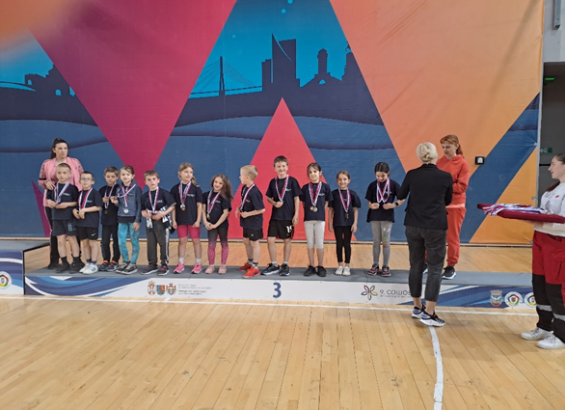 У саставу: Данило Алексић, Дуња Бут, Немања Вучуревић, Павле Којчић, Ирина Милошев, Никола Рајић, Вана Семлекан, Огњен Катица, Лена Војновић, Бранка Грбић, Лазар Бундић, Софија ПапићЕкипа другог разреда : 3. место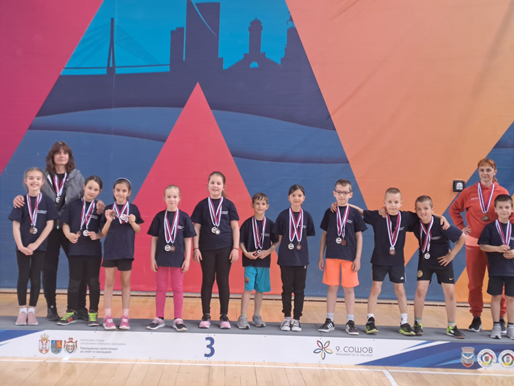 У саставу: Владимир Проле,Тадија Ђековић, Николина Мићевић, Анђела Лаловић, Дуња Јовановић, Огњен Васиљев, Страхиња Илић, Марко Кашаш, Катарина Сабо, Ивона Спасојевић, Тамара СуровацЕкипа трећег разреда девојчица : 1. место Екипа у саставу: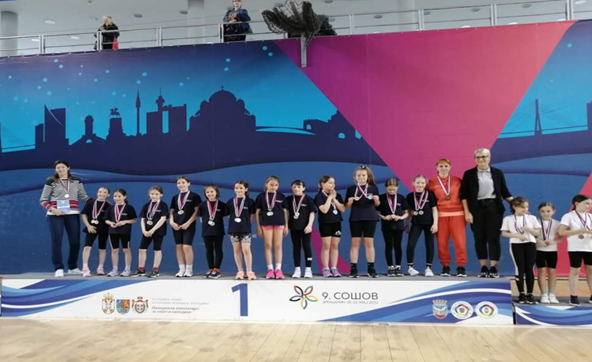 Софија Стокић, Софија Мијоковић, Мила Краљ, Катарина Пауковић, Нина Глоговац, Сташа Рољић, Јагода Бут, Јана Жужа, Дуња Богарошки, Анастасија Андријин, Тара Злокас, Лена НађалинЏУДО6. РАЗРЕД Петар Марковић - 1. место општинско – окружноместо – републичко такмичење                       АТЛЕТИКАОПШТИНСКО ТАКМИЧЕЊЕБлагиња Џагић  (6/1) 3. место, скок удаљНина Грубачки (6/1) 2. место, скок увисКатарина Бајшански (6/1) 1. место, бацање куглеИва Живановић (6/1)  1. место,  трка на 300mПетрија Џагић (6/1) 2.место, трка на 600mВељко Милошевић (7/1) 2. место скок удаљЛав Латиновић (8/1) 1. место скок увисЕлеонора Исаков (7/1) 2.место трка на 100мАња Ђуричић( 8/3) 2. место скок удаљСара Медић  (8/2) 3. место скок удаљДуња Кулпинац (8/1) 2. место бацање куглеЛена Берков (8/1) 2. место трка на 600mОКРУЖНО ТАКМИЧЕЊЕКатарина Бајшански, 1. место бацање куглеИва Живановић,  2. место - трка на 300mЛав Латиновић, 1. место скок увисЛена Берков, 2. место трка на 600mСуПерСу  КВИЗОПШТИНСКО ТАКМИЧЕЊЕ у организацији компанијеСУПерСу2. МЕСТО